Контрольная работа за 1 полугодие по географии   8 класс Вариант 1.1.По какому из перечисленных показателей Россия занимает первое место в мире?А) численность населения   Б) разведанные запасы нефти В) площадь пахотных земель Г) площадь территории2.Какое утверждение о территории и географическом положении России является верным?А) часть территории России расположена в Западном полушарии Б) территория России расположена в трех частях света В) территорию России омывают воды четырех океанов Г) более половины территории страны находится за северным полярным кругом3.Какое из перечисленных государств имеет сухопутную границу с Россией?А) Финляндия    Б) Болгария        В) Швеция      Г) Турция4.Определите время в Омске, если в Санкт-Петербурге   15 часов.5.В каких горах расположена самая высокая вершина России?А) Алтай          Б) Урал            В) Кавказ      Г) Становой хребет6.Расположите субъекты РФ в последовательности, в которой их жители встречают Новый годА) Красноярский край   Б) Краснодарский край   В) Приморской край7.Какой из перечисленных городов России находится в сейсмоопасной зоне?А) Астрахань   Б) Новосибирск   В) Пермь   Г) Иркутск8. Во время экскурсии учащиеся сделали схематическую зарисовку залегания горных пород на обрыве в карьере. 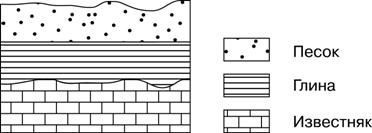 Расположите показанные на рисунке слои горных пород в порядке увеличения их возраста (от самого молодого до самого древнего). Запишите получившуюся последовательность цифр.1) известняк   2) глина   3) песок9.Огромные валуны, встречающиеся на территории северо-запада России – это результат:А) деятельности текучих вод       Б) деятельности ветра    В) деятельности древнего ледника Г) извержений древних вулканов10. Установите соответствие между видами природных ресурсов и типами, к которым они относятсяВиды ресурсов                                                          Типы ресурсов1.Энергия ветра                                                        А) исчерпаемые возобновимые2.Минеральные                                                         Б) исчерпаемые невозобновимые3. Лесные                                                                   В) неисчерпаемые4. ПочвенныеЗадания 11-12  выполняются с использованием приведенной ниже карты погоды.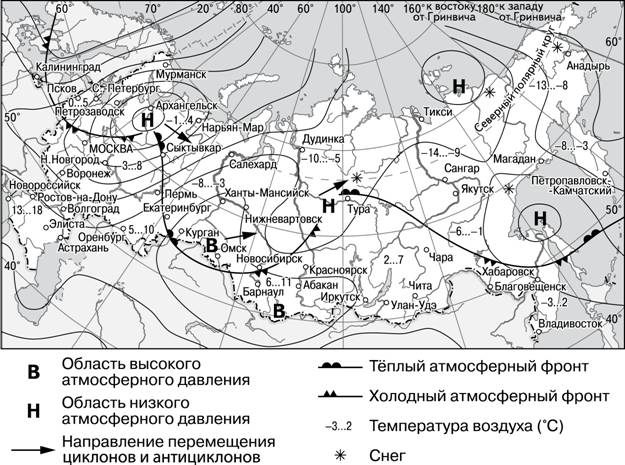 11. Карта погоды составлена на 18 апреля 2018 г. В каком из перечисленных городов, показанных на карте, на следующий день наиболее вероятно существенное потепление?А) Калининград   Б) Екатеринбург    В) Москва    Г) Хабаровск12.Какой из перечисленных городов, показанных на карте, находится в зоне действия циклона?А) Архангельск    Б) Омск    В) Новосибирск   Г) Иркутск13.Определите, какой из перечисленных городов России может наиболее пострадать в случае повышения уровня Мирового океана, вызванного глобальным потеплением климатаА) Новосибирск   Б) Санкт-Петербург   В) Москва   Г) Казань14. Расположите города в порядке понижения значений средних температур января на их территорииА) Санкт-Петербург   Б) Красноярск   В) ЕкатеринбургЗапишите получившуюся последовательность букв.15.Город Чита расположен на широте Саратова, однако в его окрестностях широко распространены многолетнемерзлые грунты. Какими особенностями климата Забайкалья объясняется сохранение в окрестностях Читы многолетней мерзлоты? Укажите две особенности.Ответы  Контрольная работа за 1 полугодие по географии   8 классВариант 1.1.По какому из перечисленных показателей Россия занимает первое место в мире?А) численность населения   Б) разведанные запасы нефти В) площадь пахотных земель Г) площадь территории2.Какое утверждение о территории и географическом положении России является верным?А) часть территории России расположена в Западном полушарии Б) территория России расположена в трех частях света В) территорию России омывают воды четырех океанов Г) более половины территории страны находится за северным полярным кругом3.Какое из перечисленных государств имеет сухопутную границу с Россией?А) Финляндия    Б) Болгария        В) Швеция      Г) Турция4.Определите время в Омске, если в Санкт-Петербурге   15 часов.  18 часов5.В каких горах расположена самая высокая вершина России?А) Алтай          Б) Урал            В) Кавказ      Г) Становой хребет6.Расположите субъекты РФ в последовательности, в которой их жители встречают Новый годА) Красноярский край   Б) Краснодарский край   В) Приморской крайВ, А, Б7.Какой из перечисленных городов России находится в сейсмоопасной зоне?А) Астрахань   Б) Новосибирск   В) Пермь   Г) Иркутск8. Во время экскурсии учащиеся сделали схематическую зарисовку залегания горных пород на обрыве в карьере. Расположите показанные на рисунке слои горных пород в порядке увеличения их возраста (от самого молодого до самого древнего). Запишите получившуюся последовательность цифр.1) известняк   2) глина   3) песокОтвет 3, 2, 19.Огромные валуны, встречающиеся на территории северо-запада России – это результат:А) деятельности текучих вод       Б) деятельности ветра    В) деятельности древнего ледника Г) извержений древних вулканов10. Установите соответствие между видами природных ресурсов и типами, к которым они относятсяВиды ресурсов                                                          Типы ресурсов1.Энергия ветра                                                        А) исчерпаемые возобновимые2.Минеральные                                                         Б) исчерпаемые невозобновимые3. Лесные                                                                   В) неисчерпаемые4. Почвенные 1-В, 2-Б, 3-А, 4-АЗадания 11-12  выполняются с использованием приведенной ниже карты погоды.11. Карта погоды составлена на 18 апреля 2018 г. В каком из перечисленных городов, показанных на карте, на следующий день наиболее вероятно существенное потепление?А) Калининград   Б) Екатеринбург    В) Москва    Г) Хабаровск12.Какой из перечисленных городов, показанных на карте, находится в зоне действия циклона?А) Архангельск    Б) Омск    В) Новосибирск   Г) Иркутск13.Определите, какой из перечисленных городов России может наиболее пострадать в случае повышения уровня Мирового океана, вызванного глобальным потеплением климатаА) Новосибирск   Б) Санкт-Петербург   В) Москва   Г) Казань14. Расположите города в порядке понижения значений средних температур января на их территорииА) Санкт-Петербург   Б) Красноярск   В) ЕкатеринбургЗапишите получившуюся последовательность букв.А,В,Б15.Город Чита расположен на широте Саратова, однако в его окрестностях широко распространены многолетнемерзлые грунты. Какими особенностями климата Забайкалья объясняется сохранение в окрестностях Читы многолетней мерзлоты? Укажите две особенности.Климат резко континентальный. Зимние очень низкие температуры (Азиатский максимум) и малое количество снега. Лето теплое и короткое, не успевает оттаивать грунт.Отрицательные среднегодовые температуры и холодные малоснежные зимы.Ответы  Контрольная работа за 1 полугодие по географии   8 класс Вариант 1.1.Г2.А3.А4.18 часов5.В6. В, А, Б7.Г8. 3, 2, 19.В10. 1-В, 2-Б, 3-А, 4-А (2 балла)11.Б12.А13.Б14. А, В, Б15. Климат резко континентальный. Зимние очень низкие температуры (Азиатский максимум) и малое количество снега. Лето теплое и короткое, не успевает оттаивать грунт.илиОтрицательные среднегодовые температуры и холодные малоснежные зимы. (2 балла)Вариант 2.1.Б2.А3.Г4.10 часов5.В6. В, А, Б7.Г8. 2,1,39.В10. 1-В, 2-А, 3-А, 4-Б (2 балла)11.Б12.Г13.В14. А, В, Б15. Ураганы, бури, смерчи (2 балла)Критерии оценки17-15 баллов «5»12-14 баллов «4»7-11 баллов «3»0-6 баллов «2»Используемая литератураТетрадь-экзаменатор. УМК «География. Россия: природа, население, хозяйство. 8 класс» Барабанов В.В.Контрольная работа за 1 полугодие по географии   8 классВариант 2.1.По какому из перечисленных показателей Россия занимает первое место в мире?А) численность населения   Б) разведанные запасы природного газаВ) площадь современного оледенения Г) площадь пахотных земель 2.Какое утверждение о территории и географическом положении России является верным?А) большая часть территории России находится в умеренном климатическом поясе Б) территория России расположена в трех частях света В) протяженность России больше с севера на юг, чем с запада на восток Г) крайняя западная точка России является крайней западной точкой Евразии3.Какое из перечисленных государств имеет сухопутную границу с Россией?А) Турция    Б) Молдова        В) Швеция      Г) Казахстан4.Определите время в Москве, если в Иркутске  15 часов.5. Какая горная вершина является самой высокой в России?А) Белуха       Б) Народная     В) Эльбрус      Г) Ключевская Сопка6.Расположите субъекты РФ в последовательности, в которой их жители встречают Новый годА) Новосибирская область   Б) Ростовская область   В) Республика Бурятия7.Какой из перечисленных городов России находится в сейсмоопасной зоне?А) Архангельск   Б) Волгоград   В) Самара   Г) Петропавловск-Камчатский8. Во время экскурсии учащиеся сделали схематическую зарисовку залегания горных пород на обрыве в карьере.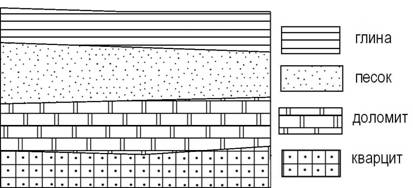 Расположите показанные на рисунке слои горных пород в порядке увеличения их возраста (от самого молодого до самого древнего). Запишите получившуюся последовательность цифр.1) доломит 2) глина 3) кварцит9. Для какого из перечисленных субъектов Российской Федерации   характерны формы рельефа, созданные ветром?А) Иркутская область   Б) республика Карелия  В) Астраханская область  Г) Тульская область10. Установите соответствие между видами природных ресурсов и типами, к которым они относятсяВиды ресурсов                                                          Типы ресурсов1.Солнечная энергия                                                А) исчерпаемые возобновимые2. Почвенные                                                             Б) исчерпаемые невозобновимые3. Лесные                                                                   В) неисчерпаемые4. Минеральные Задания 11-12  выполняются с использованием приведенной ниже карты погоды.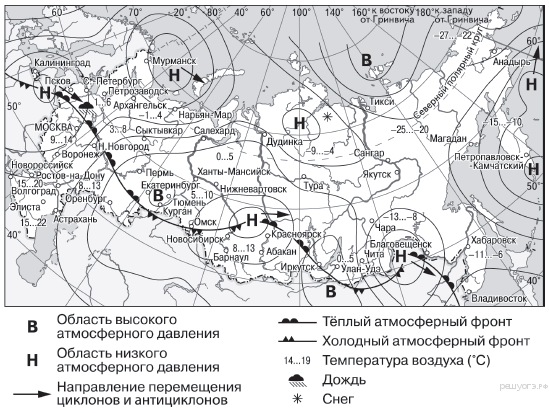 11. Карта погоды составлена на 7 апреля. В каком из показанных на карте городов на следующий день наиболее вероятно существенное похолодание?А) Архангельск   Б) Новосибирск   В) Пермь      Г) Благовещенск12. Какой из перечисленных городов, показанных на карте, находится в зоне действия антициклона?А) Благовещенск    Б) Красноярск    В) Магадан   Г) Иркутск13. Определите, какой из перечисленных городов России может наиболее пострадать в случае повышения уровня Мирового океана, вызванного глобальным потеплением климатаА) Самара   Б) Москва   В) Санкт-Петербург   Г) Уфа14. Расположите города в порядке повышения значений средних температур июля на их территорииА) Мурманск   Б) Сочи   В) МоскваЗапишите получившуюся последовательность букв.15. В связи с глобальным потеплением климата МЧС России прогнозирует «увеличение числа опасных природных явлений, связанных с повышением частоты столкновения холодных и теплых воздушных масс с высоким уровнем температурного контраста». О каких опасных природных явлениях говорится в прогнозе МЧС? Назовите два явления.Ответы Контрольная работа за 1 полугодие по географии   8 классВариант 2.1.По какому из перечисленных показателей Россия занимает первое место в мире?А) численность населения   Б) разведанные запасы природного газаВ) площадь современного оледенения Г) площадь пахотных земель 2.Какое утверждение о территории и географическом положении России является верным?А) большая часть территории России находится в умеренном климатическом поясе Б) территория России расположена в трех частях света В) протяженность России больше с севера на юг, чем с запада на восток Г) крайняя западная точка России является крайней западной точкой Евразии3.Какое из перечисленных государств имеет сухопутную границу с Россией?А) Турция    Б) Молдова        В) Швеция      Г) Казахстан4.Определите время в Москве, если в Иркутске  15 часов. Ответ 15-5=10 часов5. Какая горная вершина является самой высокой в России?А) Белуха       Б) Народная     В) Эльбрус      Г) Ключевская Сопка6.Расположите субъекты РФ в последовательности, в которой их жители встречают Новый годА) Новосибирская область   Б) Ростовская область   В) Республика БурятияВ,А,Б7.Какой из перечисленных городов России находится в сейсмоопасной зоне?А) Архангельск   Б) Волгоград   В) Самара   Г) Петропавловск-Камчатский8. Во время экскурсии учащиеся сделали схематическую зарисовку залегания горных пород на обрыве в карьере.Расположите показанные на рисунке слои горных пород в порядке увеличения их возраста (от самого молодого до самого древнего). Запишите получившуюся последовательность цифр.1) доломит 2) глина 3) кварцит2,1,39. Для какого из перечисленных субъектов Российской Федерации характерны формы рельефа, созданные ветром?А) Иркутская область   Б) республика Карелия  В) Астраханская область  Г) Тульская область10. Установите соответствие между видами природных ресурсов и типами, к которым они относятсяВиды ресурсов                                                          Типы ресурсов1.Солнечная энергия                                                А) исчерпаемые возобновимые2. Почвенные                                                             Б) исчерпаемые невозобновимые3. Лесные                                                                   В) неисчерпаемые4. Минеральные1-В, 2-А, 3-А, 4-БЗадания 11-12  выполняются с использованием приведенной ниже карты погоды.11. Карта погоды составлена на 7 апреля. В каком из показанных на карте городов на следующий день наиболее вероятно существенное похолодание?А) Архангельск   Б) Новосибирск   В) Пермь      Г) Благовещенск12. Какой из перечисленных городов, показанных на карте, находится в зоне действия антициклона?А) Благовещенск    Б) Красноярск    В) Магадан   Г) Иркутск13. Определите, какой из перечисленных городов России может наиболее пострадать в случае повышения уровня Мирового океана, вызванного глобальным потеплением климатаА) Самара   Б) Москва   В) Санкт-Петербург   Г) Уфа14. Расположите города в порядке повышения значений средних температур июля на их территорииА) Мурманск   Б) Сочи   В) МоскваЗапишите получившуюся последовательность букв.А, В, Б15. В связи с глобальным потеплением климата МЧС России прогнозирует «увеличение числа опасных природных явлений, связанных с повышением частоты столкновения холодных и теплых воздушных масс с высоким уровнем температурного контраста». О каких опасных природных явлениях говорится в прогнозе МЧС? Назовите два явления.Ураганы, бури, смерчи